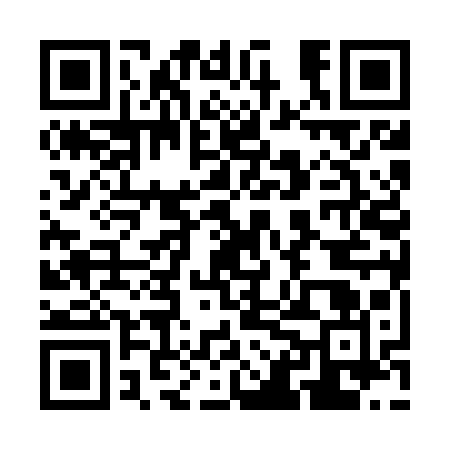 Ramadan times for Ruskavere, EstoniaMon 11 Mar 2024 - Wed 10 Apr 2024High Latitude Method: Angle Based RulePrayer Calculation Method: Muslim World LeagueAsar Calculation Method: HanafiPrayer times provided by https://www.salahtimes.comDateDayFajrSuhurSunriseDhuhrAsrIftarMaghribIsha11Mon4:244:246:3912:224:016:076:078:1412Tue4:214:216:3712:224:036:096:098:1713Wed4:174:176:3412:224:056:116:118:1914Thu4:144:146:3112:224:076:146:148:2215Fri4:114:116:2812:214:096:166:168:2516Sat4:084:086:2512:214:116:186:188:2817Sun4:044:046:2212:214:126:216:218:3018Mon4:014:016:1912:204:146:236:238:3319Tue3:573:576:1612:204:166:256:258:3620Wed3:543:546:1312:204:186:286:288:3921Thu3:503:506:1112:204:206:306:308:4222Fri3:473:476:0812:194:226:326:328:4523Sat3:433:436:0512:194:246:356:358:4824Sun3:393:396:0212:194:256:376:378:5125Mon3:353:355:5912:184:276:396:398:5426Tue3:323:325:5612:184:296:426:428:5727Wed3:283:285:5312:184:316:446:449:0028Thu3:243:245:5012:174:326:466:469:0329Fri3:203:205:4712:174:346:486:489:0630Sat3:163:165:4412:174:366:516:519:1031Sun4:124:126:411:175:387:537:5310:131Mon4:084:086:391:165:397:557:5510:162Tue4:044:046:361:165:417:587:5810:203Wed3:593:596:331:165:438:008:0010:234Thu3:553:556:301:155:448:028:0210:275Fri3:503:506:271:155:468:058:0510:306Sat3:463:466:241:155:488:078:0710:347Sun3:413:416:211:155:498:098:0910:388Mon3:373:376:181:145:518:118:1110:429Tue3:323:326:161:145:538:148:1410:4610Wed3:273:276:131:145:548:168:1610:50